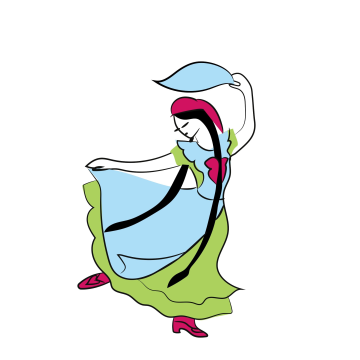 ПОЛОЖЕНИЕо проведении I Международного фестиваля - конкурса народного хореографического искусства«Гости Казани» - «Казан кунаклары» - «Kazan guests» 2022 г.1. УЧРЕДИТЕЛИ ФЕСТИВАЛЯМинистерство культуры Республики ТатарстанУправление культуры города Казани2. ОРГАНИЗАТОРЫ ФЕСТИВАЛЯМБУК Культурный центр «Сайдаш» Руководитель фестиваля и автор проекта – Заслуженный артист республики Татарстан Мингазов Артур Гаптуллович.Руководство и проведение Фестиваля осуществляет Оргкомитет, который определяет программу и порядок проведения Фестиваля, формирует рабочую группу, жюри, рассматривает заявки на участие в Фестивале, утверждает состав участников, подводит итоги Фестиваля.Оргкомитет Фестиваля оставляет за собой право вносить изменения в отдельные пункты Положения о Фестивале и его программы. 3. ЦЕЛИ И ЗАДАЧИ ФЕСТИВАЛЯОрганизация и проведение Международного фестиваля-конкурса татарского народного танцевального искусства «Гости Казани» - «Казан кунаклары» - «Kazan guests» ставит  цель Сохранение, дальнейшее развитие   и пропаганда художественных традиций татарского народного танца.                                                                                                                                                                                                                                                                                                                                                                                                                                                                                                                                                                                                                                                                                                                                                                                                                                                                                                                                                                                                                                                                                                                                                                                                                                                                                                                                                                                                                                                                                                                                                                                                                                                                                                                                                                                                                                                                                                                                                                                                                                                  Задачами фестиваля являются:- проведение лекций и мастер-классов с известными деятелями  искусств  РТ и РФ,  как способ:-  сохранения и пропаганды профессионального опыта мастеров;   - сохранения и пропаганды  художественных традиций татарского народного танца;- повышения художественного уровня репертуара хореографических   коллективов;- повышения исполнительского мастерства участников.- выявление талантливых исполнителей народного танцевального искусства;- поиск наиболее одаренных детей и творческой молодежи в области народного танцевального искусства;- выявление талантливых постановщиков народных танцев;- пропаганда высоких нравственных традиций народного искусства;-обмен творческим опытом и повышение уровня профессионального мастерства;- художественно-эстетическое  и патриотическое воспитание подрастающего поколения.4. ОБЩИЕ ПОЛОЖЕНИЯМеждународный фестиваль-конкурс татарского народного танцевального искусства имени Гая Тагирова «Гости Казани» - «Казан кунаклары» «Kazan guests» направлен на создание условий для сохранения, дальнейшего развития и пропаганды художественных традиций татарского народного танцевального искусства.  Участники присылают в оргкомитет заявку на участие в конкурсе (офлайн и онлайн) и дополнительное соглашение на электронную почту kazan.gests@mail.ru до 21 ноября 2022г.Не допускаются заявки подавшие после 21 ноября 2022г.!На первый этап  Фестиваля-конкурса допускаются все участники, подавшие заявки.  В разновозрастных коллективах, возрастная категория коллектива определяется, исходя из соотношения 75% / 25%.  Второй этап конкурса - просмотр офлайн выступлений конкурсантов 28 ноября 2022г. в 9:00 в КЦ Сайдаш (РТ, г. Казань, ул. Н.Ершова, д. 57А).Третий этап конкурса -  28 ноября 2022г. будут объявлены результаты на гала-концерте и в группе Вконтакте КЦ «Сайдаш». Награждение победителей состоится на гала-концерте.5. УЧАСТНИКИ ФЕСТИВАЛЯ-КОНКУРСАКонкурсная программа фестиваля проводится по возрастным категориям: от 7 до 14 лет ;от 15 до 22 лет;от 23 до 35 лет;от 35 лет и старше. Фестиваль- конкурс проводится по номинациям:  Народный татарский танец из наследия классиков татарской хореографии;Татарский народный танец;Современный танец (НЕ СТИЛИЗАЦИЯ) на основе татарского фольклора.Направления:1. Сольные исполнители;2. Малые группы  (2-8 чел.) 3. Коллективы (от 8 чел.)Дополнительно по решению членов жюри могут присуждаться следующие номинации:1. «Лучший костюм»;2. «Лучшая балетмейстерская работа»;3. «Лучший педагог»;4. «Приз зрительских симпатий»;5. «Самый юный участник». Продолжительность номера не должна превышать 3 минуты. Для участия в конкурсе участник должен прислать в Оргкомитет конкурса в срок                          следующие документы:- заявку на участие в конкурсе, заполненную на русском или английском языках (приложение №1 к настоящему положению) по электронной почте;- дополнительное соглашение (приложение №2 к настоящему положению). Необходимым условием участия в Конкурсе является согласие конкурсантов с тем, что Учредителем Конкурса и\или СМИ могут производиться аудио/видеозапись Конкурса, его прямая трансляция в эфире радиостанций и\или телеканалов, создание на основе записи Конкурса любых аудиовизуальных произведений, дальнейшее распространение записи Конкурса и\или аудиовизуальных произведений на любых носителях, любое иное использование записи Конкурса без выплаты специального вознаграждения участникам конкурса.Условия подачи видеозаписи в приложении №1 при онлайн участии:1. На конкурс допускаются видеозаписи живого выступления, снятые на статичную камеру (без элементов монтажа, склейки кадров, наложение аудиодорожек);3. Остановка в работе видеокамеры во время записи выступления НЕ ДОПУСКАЕТСЯ;4. Видеозаписи низкого качества, в т.ч. записи разрешением менее 360 пикселей к участию не допускаются;5. Видео не должно превышать 3 минут.6. ПОРЯДОК И УСЛОВИЯ ПРОВЕДЕНИЯ ФЕСТИВАЛЯ-КОНКУРСАПервый этап конкурса - приём заявок конкурсантов. Второй этап конкурса - просмотр выступлений конкурсантов. По результатам выступлений во втором этапе жюри определяет победителей конкурса.Третий этап конкурса – объявление результатов фестиваля-конкурса и рассылка дипломов, сертификатов и благодарственных писем. Участники фестиваля-конкурса гарантируют наличие прав на исполнение заявленных хореографических номеров. Все взаимоотношения и обязательства по авторским правам с авторскими обществами участники фестиваля-конкурса несут самостоятельно.7. РАБОТА ЖЮРИ. ОЦЕНКА ВЫСТУПЛЕНИЙДля оценки конкурсных выступлений создается жюри, в состав которого входят известные деятели культуры и искусств России и Республики Татарстан.Жюри оценивают конкурсантов по 10 бальной системеОтветственность за формирование состава жюри и контроль над его работой возлагается на оргкомитет.Решение жюри окончательное и пересмотру не подлежит!8. КРИТЕРИИ ОЦЕНКИКритериям оценки конкурсантов являются:- исполнительское мастерство (техника исполнения, артистизм и раскрытие художественного образа);- подбор и соответствие музыкального и хореографического материала.9. ФИНАНСОВЫЕ УСЛОВИЯ УЧАСТИЯ- Участие в Фестивале-конкурсе является бесплатным;- оплата пребывания конкурсантов, а также сопровождающих лиц, концертмейстеров, участников аккомпанирующей группы (проезд туда и обратно, трансфер, суточные, оплата проживания и питания) осуществляется направляющей организацией.10. ПРИЗЫ И НАГРАДЫ КОНКУРСАОргкомитет I Международного фестиваля-конкурса татарского народного танцевального искусства имени Гая Тагирова «Гости Казани» - «Казан кунаклары» «Kazan guests» присуждает:                                                                                                                 -  Гран-при;-  звания Лауреатов I, II, III премии;-  звание Дипломантов I, II, III степени;-  диплом участника.Гран-при присуждается конкурсанту, набравшему наибольшее количество голосов.Жюри имеет право: награждать дипломами отдельных исполнителей, авторов, руководителей и концертмейстеров за большой вклад в сохранении и пропаганду народного искусства.      Государственные, общественные организации и частные лица по согласованию с Оргкомитетом Фестиваля-конкурса могут учредить и другие специальные призы. 11. ПРАВИЛА ПОДАЧИ ЗАЯВКИЗаявки на участие в Фестивале-конкурсе направляются по электронной почте: kazan.gests@mail.ru  до 21 ноября 2022 года. 12. КОНТАКТЫКонтакты оргкомитета:  e-mail: kazan.gests@mail.ru тел:  +7 (952) 040-81-60, +7 (909) 308-00-42группа: в ВК https://vk.com/kcsaidash               в Телеграм https://t.me/kcsaidash «Утверждаю»Директор МБУК г.КазаниКультурный центр «Сайдаш»_____________А.Г.Мингазов «___»_______________2022 г.«Утверждаю» Начальник Управления культуры ИКМО г.Казани ______________А.И.Абзалов «___»_______________2022 г.